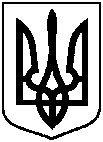 Сумська міська радаВиконавчий комітетРІШЕННЯЗ метою забезпечення належного здійснення заходів з організації благоустрою на території Сумської міської територіальної громади, керуючись частиною першою статті 52 Закону України «Про місцеве самоврядування в Україні», виконавчий комітет Сумської міської радиВИРІШИВ:Внести зміни до рішення виконавчого комітету Сумської міської ради від 26.04.2021 №197 «Про надання згоди на здійснення заходів з організації благоустрою на території Сумської міської територіальної громади, а саме: проведення реконструкції та благоустрою прилеглої території малої архітектурної форми «Флагшток Державного прапору» по вул. Героїв Сумщини в районі фонтану «Садко»», а саме в пункті 2 цього рішення слова та знаки «Департаменту капітального будівництва Сумської обласної державної адміністрації
(Зінченко С.В.)» замінити словами та знаками «Департаменту містобудування та архітектури Сумської обласної державної адміністрації (Биков В.Б.)». Міський голова									О.М. ЛисенкоЖурба О.І.  700-590Розіслати: Журбі О.І., Бикову В.Б.ЛИСТ ПОГОДЖЕННЯдо проєкту рішення Виконавчого комітету Сумської міської ради«Про внесення змін до рішення Виконавчого комітету Сумської міської ради від 26.04.2021 № 197 «Про надання згоди на здійснення заходів з організації благоустрою на  території Сумської міської територіальної громади, а саме: проведення реконструкції та благоустрою прилеглої території малої архітектурної форми «Флагшток Державного прапору» по вул. Героїв Сумщини в районі фонтану «Садко»»Директор Департаменту інфраструктуриміста Сумської міської ради						О.І. ЖурбаВ.о. начальника відділу юридичного та кадрового  забезпечення 						Н.В. Андрущенко Начальник правового управлінняСумської міської ради 							О.В. ЧайченкоПерший заступник міського голови				М.Є. БондаренкоНачальник відділу протокольноїроботи та контролю Сумської міської ради			Л.В. МошаКеруюча справами виконавчогокомітету Сумської міської ради					Ю.А. ПавликПроєкт рішення підготовлено з урахуванням вимог Закону України 
«Про доступ до публічної інформації» та Закону України «Про захист 
персональних даних»																					______________ О.І. Журба від                           №  Про внесення змін до рішення виконавчого комітету Сумської міської ради від 26.04.2021 № 197 
«Про надання згоди на 
здійснення заходів з організації благоустрою на території Сумської міської територіальної громади, 
а саме: проведення реконструкції 
та благоустрою прилеглої території малої архітектурної форми «Флагшток Державного прапору» по  вул. Героїв Сумщини в районі фонтану «Садко»»